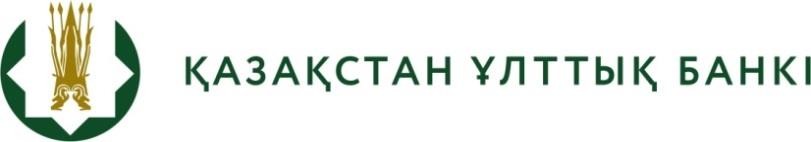 ПРЕСС - РЕЛИЗІ   Қазақстан Ұлттық Банкімен цифрлық құжаттарды енгізу мәселелері бойынша Қазақстан Республикасы Ұлттық Банкі Басқармасының кейбір қаулыларына өзгерістер енгізілді және «Қазақстан Республикасының Ұлттық Банкі Басқармасының кейбір қаулыларына банктердің және банк операцияларының жекелеген түрлерін жүзеге асыратын ұйымдардың үй-жайларын күзетуді және жайластыруды ұйымдастыру, банкноттарды, монеталарды және құндылықтарды есепке алу, сақтау, тасымалдау және инкассациялау мәселелері бойынша өзгерістер енгізу туралы» Қазақстан Республикасы Ұлттық Банкі Басқармасының 2019 жылғы 31 қаңтардағы
№ 18 қаулысының күші жойылды деп танылды2022 жылғы 15 наурыз              	 	   	                      Нұр-Сұлтан қаласыҚазақстан Ұлттық Банкімен цифрлық құжаттарды енгізу мәселелері бойынша Қазақстан Республикасы Ұлттық Банкі Басқармасының кейбір қаулыларына өзгерістер енгізілгені және «Қазақстан Республикасының Ұлттық Банкі Басқармасының кейбір қаулыларына банктердің және банк операцияларының жекелеген түрлерін жүзеге асыратын ұйымдардың үй-жайларын күзетуді және жайластыруды ұйымдастыру, банкноттарды, монеталарды және құндылықтарды есепке алу, сақтау, тасымалдау және инкассациялау мәселелері бойынша өзгерістер енгізу туралы» Қазақстан Республикасы Ұлттық Банкі Басқармасының 
2019 жылғы 31 қаңтардағы № 18 қаулысының күші жойылды деп танылғаны туралы хабарлайды.Қазақстан Ұлттық Банкі Қазақстан Республикасының Ұлттық Банкі Басқармасының мынадай қаулыларына өзгерістер енгізді:- «Қазақстан Республикасы Ұлттық Банкiнiң Қазақстан Республикасы ұлттық валютасының банкноттары мен монеталарын сату және сатып алу қағидаларын бекіту туралы» 2018 жылғы 27 сәуірдегі № 70 қаулысы;- «Екінші деңгейдегі банктерде, Ұлттық пошта операторында және банкноттарды, монеталарды және құндылықтарды инкассациялау айрықша қызметі болып табылатын заңды тұлғаларда кассалық операцияларды және банкноттарды, монеталарды және құндылықтарды инкассациялау жөніндегі операцияларды жүзеге асыру қағидаларын бекіту туралы» 2019 жылғы 29 қарашадағы № 231 қаулысы;- «Қазақстан Республикасының Ұлттық Банкінде жеке және заңды тұлғалармен кассалық операциялар жүргізу қағидаларын бекіту туралы» Қазақстан Республикасы Ұлттық Банкі Басқармасының 2020 жылғы 28 қыркүйектегі № 120 қаулысы. Бұл өзгерістер «Ақпараттандыру туралы» ҚР-ның  Заңына енгізілген өзгерістерді іске асыру мақсатында цифрлық құжаттар сервисі арқылы жеке басты куәландыратын электрондық құжаттың деректерін есепке алу мүмкіндігі нормасын енгізу және «Құқықтық актілер туралы» ҚР-ның Заңына енгізілген өзгерістерді іске асыру мақсатында  сілтеме нормаларды сәйкес келтіру мақсатында енгізілді.Қаулының толық мәтінімен Қазақстан Ұлттық Банкінің ресми интернет-ресурсында танысуға болады.